Sumber Informasi Ilmiahdi Luar Lingkungan UNPAD II Menyikapi situasi pandemi COVID-19, Unit Pusat Pengelolaan Pengetahuan UNPAD melalui Divisi Pengelolaan Pengetahuan kembali merangkum dan menyediakan kumpulan sumber informasi ilmiah  di luar UNPAD yang dikumpulkan dari berbagai sumber per 10 April 2020. Sumber informasi yang dikumpulkan adalah yang bersifat free access. Untuk sumber informasi yang biasanya berbayar, maka dalam masa darurat COVID-19 ini diubah kebijakannya menjadi free access minimal sampai tiga bulan ke depan (Juni 2020). Sumber informasi ini bisa menjadi alternatif tambahan dalam penelusuran informasi ilmiah civitas akademika. Panduan lebih lanjut bisa diakses di website http://library.unpad.ac.id. Bila ditemukan kesulitan selama mengakses, dipersilakan menghubungi Divisi Pengelolaan Pengetahuan di Pusat Pengelolaan Pengetahuan UNPAD, di email yulianti18@unpad.ac.id. *** (Yu) Sumber : Berbagai sumber (modifikasi Divisi Pengelolaan Pengetahuan Pusat Pengelolaan Pengetahuan UNPAD, 9 April 2020)Materi hasil webinar (rekaman) yang bisa diaksesSumber : Berbagai sumber (modifikasi Divisi Pengelolaan Pengetahuan Pusat Pengelolaan Pengetahuan UNPAD, 12 April 2020)Sumber informasi yang disebutkan di atas hanya beberapa  dan akan terus diupdate, bisa dicek di library.unpad.ac.id. Apabila memerlukan konsultasi dan informasi terkait penelusuran informasi, dipersilakan menghubungi kontak yang sudah tersedia.*** (Yu)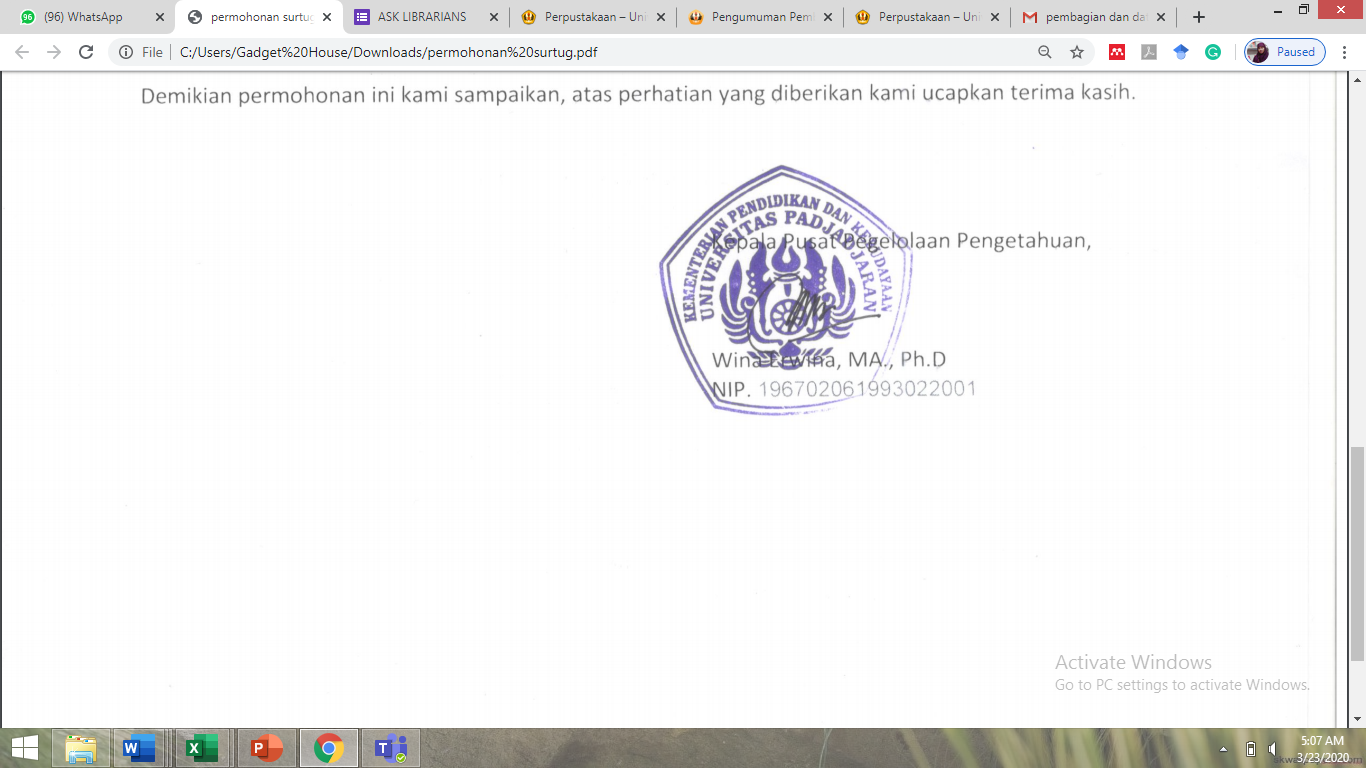 NoNama Sumber InformasiLink dan Cara Akses1Center for Strategic and International Studies (CSIS)https://csis.or.id/publicationsDengan membidangi 4 kajian utama, yaitu kajian  Disaster Management Research Unit, Ekonomi, International Relations, Politics and Social Change, CSIS mengeluarkan hasil kajian seputar topik covid 19, politik, hukum siber Indonesia, ISIS, ekonomi makro, militer, kemanan negara,pajak, terorisme, perdagangan, UU ITE. Sedangkan genre yang bisa dipelajari dalam bentuk; jurnal, buku, klipping, multimedia, policy Briefs, press release, research report, working paper.2Public Bookhttps://www.publicbooks.org/public-books-database/Merupakan situs yang menjembatani antara para ilmuwan dan masyarakat umu, Situs ini menawarkan ebook dari sekitar 41 penerbit di seluruh dunia. Situs ini juga menawarkan konten yang lain seperti hasil wawancara, silabus, essay, karya seri.3Media Indonesia (epaper)https://epaper.mediaindonesia.com/surat kabar elektronik, bisa diakses gratis selama Bulan April 2020.4Association for Computing Machinery (ACM)https://dl.acm.org/Artikel di menu Digital Library bisa diakses free. Genre yang disajikan adalah Journal, magazine, proceedings, books,  conferences, people.Sedangkan topiknya di bidang ICT, komputer, human computer interaction, multimedia, big data dll.Free access ACM Digital Library sampai 30 Juni 20205Portal Publikasi Badan Litbang dan Inovasi, Kementerian Lingkungan Hidup dan Kehutanan RIhttp://ejournal.forda-mof.org/ejournal-litbang/Portal ini menampilkan 16 jurnal ilmiah terbitan Badan Litbang Kehutanan yang menampilkan berbagai topik terkait bidang kehutanan, yakni :Indonesian Journal of Forestry ResearchJurnal Penelitian Hasil HutanJurnal Penelitian Sosial dan Ekonomi KehutananJurnal Analisis Kebijakan KehutananJurnal WasianJurnal Penelitian Hutan TanamanJurnal Pemuliaan Tanaman HutanJurnal Penelitian Hutan dan Konservasi AlamJurnal Penelitian Ekosistem DipterokarpaJurnal Perbenihan Tanaman HutanEcolabJurnal Penelitian Pengelolaan Daerah Aliran Sungai (Journal of Watershed Management Research)Jurnal Penelitian Kehutanan SumatranaJournal Penelitian Kehutanan FALOAKJurnal Agroforestri IndonesiaBuletin Eboni6Khasanah Pustaka Nusantara Perpusnas RIhttp://khastara.perpusnas.go.id/Koleksi khasanah nusantara yangterdiri dari naskah kuno, buku langka, peta, foto gambar dan lukisan, majalah dan surat kabar langka dan lainnya yang bernilai budaya.7Australian National University Presshttps://press.anu.edu.au/publications/new-releasesSitus ini berisi publikasi texbook free access mengenai Indonesia, Asia Tenggara, Negara Pulau Pasifik.8Elsevierhttps://bit.ly/3btsUBL Free access terhadap texbooks selama 3 bulan (sampai Juni 2020).NoNama KegiatanLink rekaman Acara1WfH Webinar Series: 1st Webinar:Persiapan Asessmen Pembelajaran Daring Masa WfH COVID19Pelaksanaan : Senin 6 April 2020 Pukul 10.00-12.00 WIB publikasi acara:http://www.unpad.ac.id/?post_type=agenda&p=56847/Diselenggarakan oleh Pusat Inovasi Pengajaran dan Pembelajaran, Direktorat Pendidikan dan Internasionalisasi UNPADhttps://www.youtube.com/watch?v=tJjjAmJMmJw2Membaca Indonesia dengan Big Data(plus di era Covid19)Pemateri :  Ismail Fahmi, Ph.D.Pelaksanaan : Sabtu, 11 April 2020, Pukul 20.00-22.00 WIBMateri :- Social Media Analysis 101- Information Ops- Isu data dan informasi dlm COVID19- Apa yg penting RTIK lakukanDiselenggarakan oleh Relawan TIK Jawa Timur dan Relawan TIK Bojonegorohttps://youtube.com/watch?v=VV3yPEe_Ev4